Osnovna škola – Scuola elementare „Gelsi“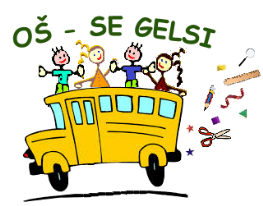 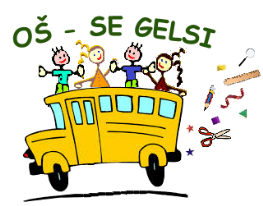 Sukladno odredbama Pravilnika o načinu i postupku zapošljavanja radnika u osnovnoj školi – Scuola elementare Gelsi, kandidate koji su pozvani na testiranje, izvješćuje se o načinu vrednovanja i bodovanja, kako slijedi:PROCJENA I VREDNOVANJE KANDIDATANačini procjene i vrednovanje kandidataČlanak 13.(1)	Povjerenstvo odlučuje o načinu vrednovanja za pojedinu vrstu radnog mjesta. Prije početka vrednovanja Povjerenstvo je dužno obavijestiti kandidate o načinu bodovanja. Isto će se objaviti na web stranici škole.(2)	Kandidate iz članka 9. st.3. ovoga Pravilnika Povjerenstvo poziva na vrednovanje objavom na web stranici Škole. (3)	Elementi vrednovanja kandidata su redoslijedom određeni i provode se kao:- provjera kognitivnih, intelektualnih i psiholoških sposobnosti,- provjera znanja talijanskog jezika,- razgovor (intervju) s kandidatom,- vrednovanje dodatnih kvalifikacija, znanja i edukacija, a koja su povezana s radnim mjestom- praktična provjera radnih sposobnosti.(4)	Za radna mjesta administrativno-tehničkog osoblja vrednovanje se osim razgovorom (intervjuom), provjerom poznavanja talijanskog jezika provodi i praktičnom provjerom radnih sposobnosti.(5) Povjerenstvo može odlučiti da se provjera kognitivnih, intelektualnih i psiholoških sposobnosti neće provesti prilikom zapošljavanja putem internih oglasa.(6)	Ako kandidat ne pristupi procjeni smatra se da je odustao od daljnjeg natječajnog postupka.  Način vrednovanjaČlanak 14.Provjera kognitivnih, intelektualnih i psiholoških sposobnosti(1)Vrši se putem profesionalne selekcije Hrvatskog zavoda za zapošljavanje ili nezavisnog ovlaštenog stručnjaka (s licencom) pri čemu se vrši stručni postupak odabira kandidata za određeno radno mjesto u kojem se odabiru oni koji najbolje udovoljavaju postavljenim zahtjevima. Provjerom se ispituju sposobnosti, karakteristike osobnosti, interesa, vrijednosti te uključuje test motivacije i test eliminacije ozbiljnih psihičkih nedostataka.Pisano vrednovanje znanja talijanskog jezika(1) Članovi Povjerenstva koji provode pisano vrednovanje znanja talijanskog jezika su učitelji škole, ali se za člana Povjerenstva može angažirati i vanjskog suradnika ako je to nužno obzirom na okolnosti natječaja i ukoliko su za to predviđena financijska sredstva.(2) Pri pismenom testiranju znanja talijanskog jezika, članovi Povjerenstva ispravljaju testove i vrednuju kandidate prema broju bodova u pravilu isti dan nakon testiranja, a ako to nije moguće testovi se pohranjuju u zatvorenoj omotnici na zaštićeno mjesto u Školi. Pri otvaranju omotnice moraju biti nazočni svi članovi Povjerenstva. Nakon obavljenog vrednovanja znanja talijanskog jezika, Povjerenstvo utvrđuje broj bodova koji je ostvario pojedini kandidat te se vrši eliminacijski postupak, a kandidate koji su zadovoljili kriterije vrednovanja poziva na razgovor (intervju), predviđenim postupkom.(3)	Pisana provjera vladanja talijanskim jezikom ne provodi se s kandidatom koji već radi u školi/odjeljenju s nastavom na jeziku talijanske manjine.(4)	Provjera poznavanja talijanskog jezika ne odnosi se na kandidate koji se natječu za radna mjesta učitelja s nastavom na hrvatskom jeziku ili prilikom zapošljavanja putem internih oglasa.Razgovor (intervju) (2)	Povjerenstvo u razgovoru s kandidatom u pravilu vrednuje kompetencije značajne za područje rada (temeljem iskustva ili osposobljavanja), komunikacijske i socijalne vještine, motivaciju i interese kandidata za rad u Školi. Dodatne kvalifikacije, znanja i edukacijeVrednovanje dodatnih kvalifikacija, znanja i edukacija, sastoji se u vrednovanju trajanja i važnosti pojedinih znanja i edukacija pri čemu osobito treba voditi računa o osposobljavanju rada s učenicima s teškoćama u razvoju i drugih sličnih znanja, poznavanje stranih jezika, vrlo dobro služenje digitalnim vještinama, eventualno iskustvo rada na projektima, stručne certifikate i kvalifikacije koje je kandidat stekao i dostavio u sklopu svoje natječajne dokumentacije, a u svezi s poslovima radnog mjesta za koje se natječe.Provjera praktičnih sposobnosti (1)	Provjera praktičnih sposobnosti u pravilu se provodi za administrativno-tehničke poslove, a vezano za radna mjesta domara-ložača, kuhara/pomoćnog kuhinjskog radnika te spremača/ice. BodovanjeČlanak 15.(1)	Svaki član Povjerenstva procjenjuje kandidata općom ocjenom od 0 do 5 bodova. (2) Svaki element vrednovanja iz članka 13. kojim se vrši eliminacija i rangiranje kandidata, osim provjera kognitivnih, intelektualnih i psiholoških sposobnosti mora biti utvrđen na jasno postavljenom bodovnom sustavu, kako slijedi: Najviše 5 boda za provjeru znanja talijanskog jezika, pri čemu je za prolaz u idući krug vrednovanja potrebno ostvariti najmanje 4,0 prosječna boda. Najviše 5 boda za razgovor s kandidatom (intervju), pri čemu da bi kandidat išao na daljnje razmatranje mora ostvariti najmanje 4,0 prosječna boda.Najviše 3 boda za dodatne kvalifikacije, znanja i edukacije, pri čemu da bi kandidat išao na daljnje razmatranje mora ostvariti najmanje 1,0 prosječni bod. Provjera praktičnih sposobnosti procjenjuje se i vrednuje istim postupkom kao i razgovor (intervju).Za svaku od navedenih kategorija provjera znanja, kandidata se ocjenjuje prosjekom ocjena dobivenih od strane svih članova Povjerenstva. Ukupni rezultat vrednovanja predstavlja zbroj svih elemenata vrednovanja.Rang lista kandidataČlanak 16.(1) Postupak vrednovanja završava izvršenom provjerom svih predviđenih elemenata vrednovanja te se na temelju ukupnog broja bodova utvrđuje rezultat vrednovanja za svakog pojedinog kandidata.(2)	Temeljem ostvarenih bodova u postupku vrednovanja Povjerenstvo utvrđuje rang-listu kandidata. (3)	Povjerenstvo dostavlja ravnatelju Škole izvješće o provedenom postupku, kojeg potpisuju svi članovi Povjerenstva. Uz izvješće se prilaže rang-lista kandidata.(4) Kandidate se o rezultatima vrednovanja izvješćuje putem web stranice škole.(5)	Kandidati imaju pravo uvida u natječajnu dokumentaciju i rezultate vrednovanja izabranog kandidata s kojim je sklopljen ugovor o radu, a sve u skladu s propisima koji reguliraju područje zaštite osobnih podataka.-   o   -